ПРОЄКТВСІ ПУНКТИ Є ОБОВ’ЯЗКОВИМИ ДЛЯ ЗАПОВНЕННЯ!Інформація про автора/авторку чи команду авторів проєкту:1. Назва проєкту: «Viberoom (атмосферна кімната для шкільного самоврядування)».2. ПІБ автора/авторки або команди авторів проєкту: Петрук Поліна Анатоліївна,  Лінник Лука Сальвадорович.3. Сума коштів на реалізацію проєкту: 30 500 грн. 4. Тематика проєкту: облаштування меблями кімнати для засідань органів учнівського самоврядування та творчої роботи учнів.5. Місце реалізації проекту: Рівненська РТГ, м. Рівне, вул. Павлюченка, 24, Рівненський НВК № 26, каб. 104.6. Мета та цілі проєкту: облаштувати новими меблями, проектором та фліпчартом сучасну кімнату учнівського самоврядування, в якій школярі проводитимуть наради учнівського самоврядування; долучатимуться до вирішення соціально-значущих проблем розвитку закладу; реалізовуватимуть свої творчі задуми та ідеї.7. Потреби яких учнів задовольняє проєкт: учні 5-11 класів навчального закладу №26, матимуть змогу якісно та комфортно проводити наради шкільного самоврядування, реалізовувати творчі задуми за допомогою сучасних інформаційно-комунікативних технологій.8. Часові рамки впровадження проекту : 1 місяць9. Опис ідеї проєкту: забезпечення кімнати шкільного самоврядування сучасними інформаційно-комунікаційними технологіями, а також необхідними меблями для комфорту та якісної роботи учнів. Якісне обладнання кімнати учнівського самоврядування – одна з головних задач навчального закладу освіти, оскільки сфера застосування такої спеціалізованої кімнати дуже широка. Учнівське самоврядування зможе використовувати презентаційні можливості, демонстраційні матеріали, електронні бібліотеки. Атмосферна кімната призначена для формування інформаційно-освітнього і культурного середовища, яке створюється з використанням апаратно-програмних засобів інформаційно-комунікаційних технологій. Завдяки хорошому технічному забезпеченню учні зможуть використовувати інформаційні технології  для досягнення поставлених цілей.10. Очікувані результати від реалізації проєкту: самореалізація учнів, збагачення їх суспільно-громадянського досвіду; бажання учнів розв’язувати трудові, соціально-політичні, моральні проблеми суспільства; досягнення соціально корисної мети;розвиток творчих рис характеру – цілеспрямованості, винахідливості, оригінальності; розвиток світогляду учнівської молоді.11. Коментар/Додатки до ідеї проєкту:Ремонтні роботи будуть відбуватися за кошти закладу.12. Орієнтовна вартість (кошторис) проєкту:13. Чи потребує проєкт додаткових коштів на утримання об’єкта, що є результатом реалізації проєкту(наприклад, витрати на прибирання, електроенергію, водопостачання, поточний ремонт, технічне обслуговування)?__+__ так____  ніКороткий опис та оцінка суми річних витрат:Витрати на поточний ремонт та технічне обслуговування передбачити складно. Приблизно, 2000 грн. на рік.____________________________________________________________________________________________________________________________________________________________________________________________________________14. Додатки (фотографії, малюнки, схеми, описи, графічні зображення, додаткові пояснення тощо), вказати перелік:Додаток №1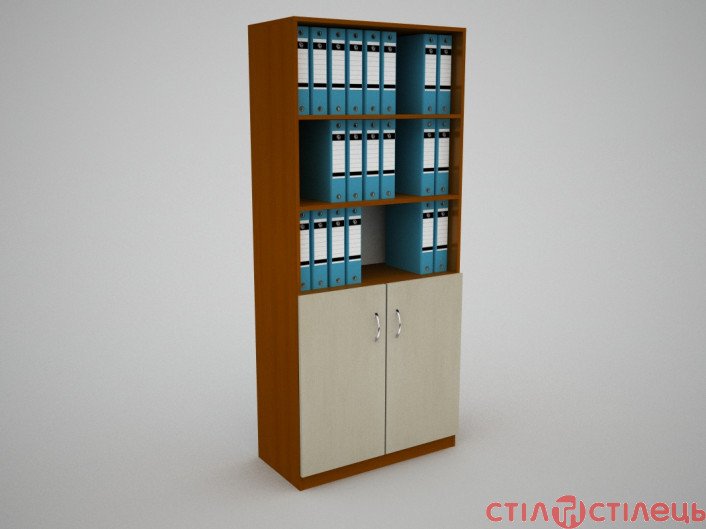 Додаток №2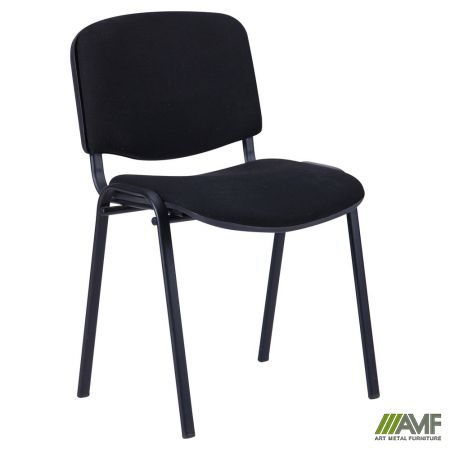 Додаток №3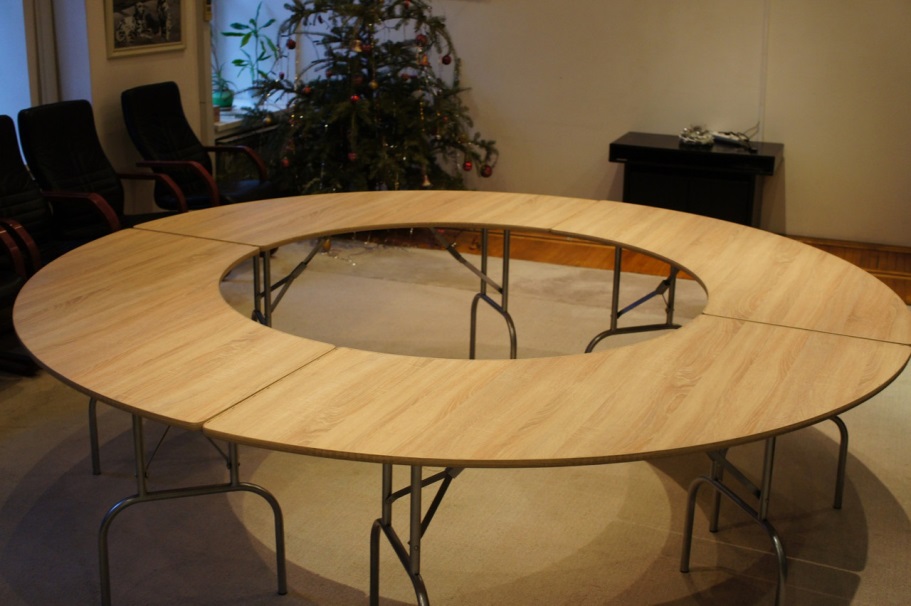 Додаток №4							Додаток №5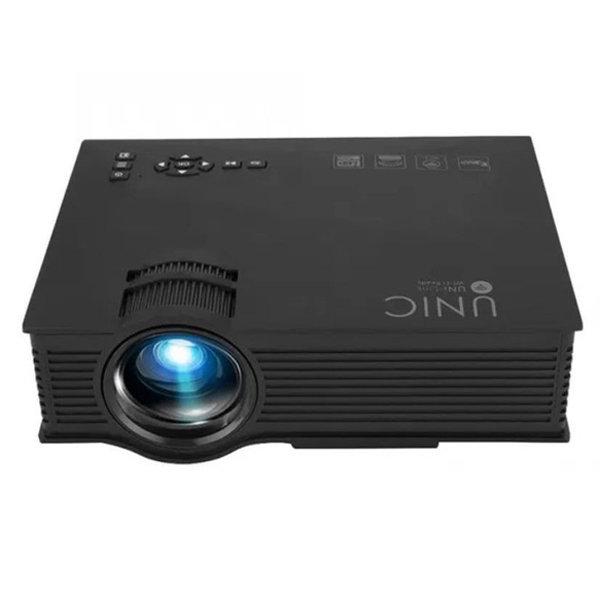 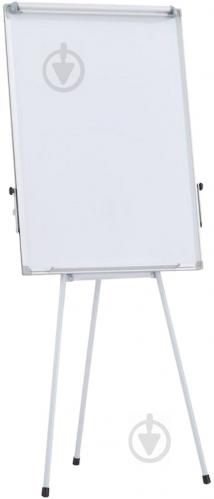 Номер та назва навчального закладуРівненський навчально-виховний комплекс «Загальноосвітня школа І – ІІІ ступенів – спеціалізована спортивна школа №26» Рівненської міської радиІдентифікаційний номер проєкту№3Ім’я та Прізвище автора/авторкиабо представника від командиПоліна ПетрукКлас навчального закладу8-А E-mailpolinkapetruk@gmail.comКонтактний номер телефону+380971542866ПідписІмена та прізвища учасників команди проєктуЛука Лінник№пор.НайменуваннявитратОдиницявимірюванняКількість,од.Вартість заодиницю,грн.Всього,грн1.Стільцішт.128009 6002.Круглий стілшт.110 00010 0003.Проекторшт.12 5002 5004.Фліпчарт маркернийшт.12 3502 3505.Шафа для документівшт.13 0003 00027 450+ 10%(3 050)Всього:30 500 грн.